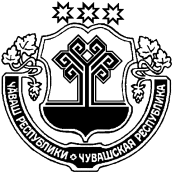 51 ЗАСЕДАНИЕ 5 СОЗЫВАСобрание депутатов Козловского района Чувашской РеспубликиРЕШИЛО:Информацию начальника отдела МВД России по Козловскому району подполковника полиции Людкова А.Н. об итогах оперативно-служебной деятельности отдела МВД России по Козловскому району за 2014 год принять к сведению.Глава Козловского района Чувашской Республики 						              А.П. ЛарионовЧ+ВАШ РЕСПУБЛИКИКУСЛАВККА РАЙОНĔ ЧУВАШСКАЯ РЕСПУБЛИКА КОЗЛОВСКИЙ РАЙОН КУСЛАВККА РАЙОНĔНДЕПУТАТСЕН ПУХ+ВĔ ЙЫШ+НУ28.01.2015 Ç  2/274 №Куславкка хулиСОБРАНИЕ ДЕПУТАТОВ КОЗЛОВСКОГО РАЙОНА РЕШЕНИЕ28.01.2015г. № 2/274город КозловкаОб итогах оперативно- служебной деятельности отдела МВД России по Козловскому району за 2014 год